Наурзбекова Бактыгул Ныгимановна 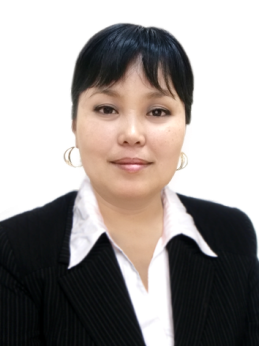 Астана қаласы № 52 мектеп-гимназиясының ағылшын тілі пәні мұғалімі                                                 Ұлттық тәрбие – ұлы тәрбие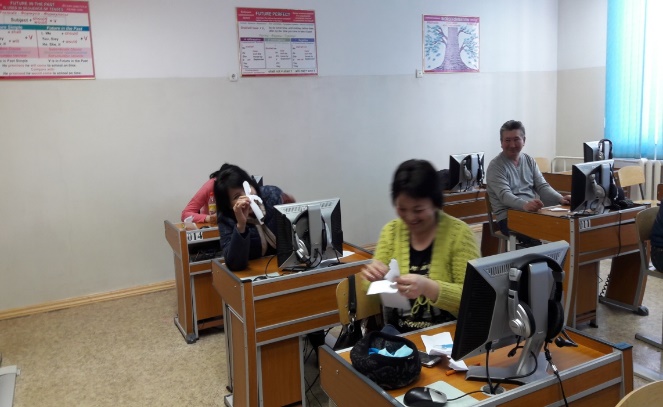 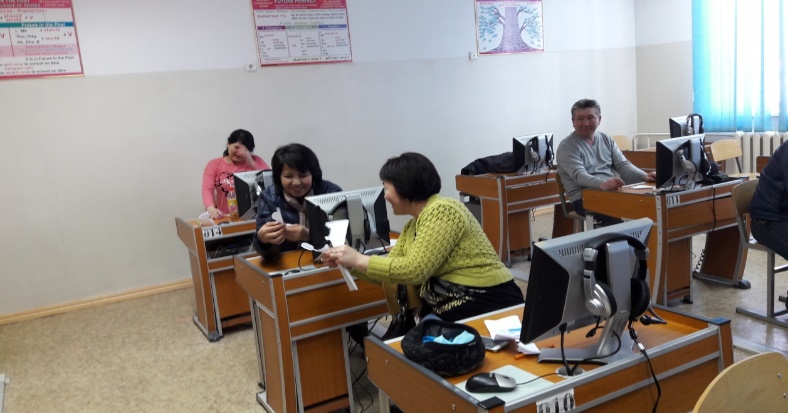 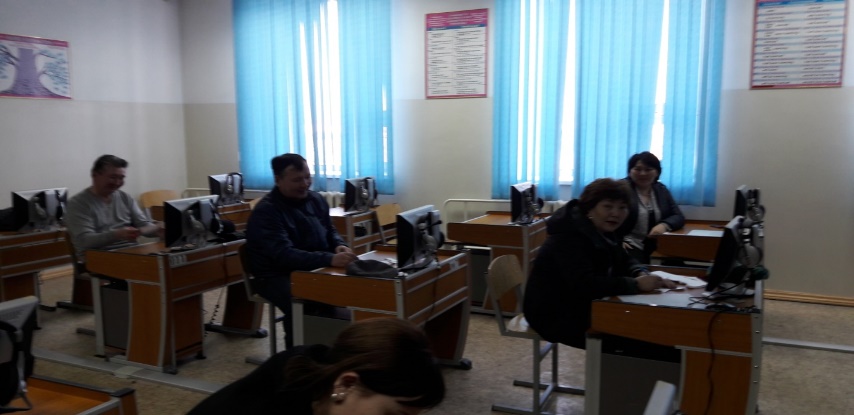 Сынып 9 «А» 9 «А» Дерек көздеріҒаламтор ресурсынан материалдар Ғаламтор ресурсынан материалдар МодульОқытудың жаңа әдіс-тәсілдеріСыни тұрғыдан ойлауға үйретуОқыту және оқытудағы көшбасшыАКТОқыту және оқытудағы бағалауОқытудың жаңа әдіс-тәсілдеріСыни тұрғыдан ойлауға үйретуОқыту және оқытудағы көшбасшыАКТОқыту және оқытудағы бағалауМақсатыҰлттық сана сезімі қалыптасқан, ұлттық мүдденің өркендеуіне үлес қоса алатын ұлттық құндылықтар мен жалпы адамзаттық құндылықтарды өзара ұштастыра алатын ұлтжанды тұлғаны тәрбиелеу.Ұлттық сана сезімі қалыптасқан, ұлттық мүдденің өркендеуіне үлес қоса алатын ұлттық құндылықтар мен жалпы адамзаттық құндылықтарды өзара ұштастыра алатын ұлтжанды тұлғаны тәрбиелеу.Жиналыстың  түріТренинг түрінде Тренинг түрінде Ұйымдастыру кезеңіСәлеметсіздер ме, ата- аналар!  Бүгінгі кезекті жиналысымызға қош келдіңіздер!ІІ. Сабақтың барысыГүл бейнесінде отбасын таныстыру:Бізде бәрі керемет (шеңбер ойыны)«Ұлттық тәрбие – ұлы тәрбие» бейнеролик«Отбасындағы ұлттық тәрбие»Жеті қазына                               Ер жігіт                Қыран бүркітСұлу әйел             Берен мылтықАқыл, білім          Жүйрік тазыЖүйрік атЖеті атаБалаӘкеАтаАрғы атаБабаТүп атаТек ата     Әр ата-ана алдына берілген қағазға өз отбасын гүл бейнесіне салып, ортаға шығып таныстырады.     Ортаға шеңберге тұрып әр адам өзінде болған қуанышпен бөлісіп «Бізде бәрі керемет» деп хормен айтады.     Бейнероликті тамашалап, ата-аналар өз ойларын ортаға салып, талқылайды.      Бұл жерде ата-аналар топпен жұмыс жасайды. Әр топқа тапсырма салынған конверттер таратылып, берілген тапсырма бойынша жұмыс жасайды.ІІІ. ҚорытындыРефлексияАта-аналар бүгінгі жиналысты «Екі жұлдыз, бір тілек» әдісі арқылы бағалап, берілген стикерге жиналыстан алған әсерімен және мұғалімге ұсыныс тілектерін жазып, рефлексия ағашына іледі.